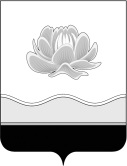 Российская ФедерацияКемеровская область - КузбассМысковский городской округСовет народных депутатов Мысковского городского округа(шестой созыв)Р Е Ш Е Н И Е от 17 ноября 2021г. № 89-нОб утверждении прогнозного плана (программы) приватизации муниципального имущества Мысковского городского округа на 2022 годПринятоСоветом народных депутатовМысковского городского округа16 ноября 2021 года В соответствии с частью 2 статьи 51 Федерального закона от 06.10.2003 № 131-ФЗ «Об общих принципах организации местного самоуправления в Российской Федерации», Федеральным законом от 21.12.2001 № 178-ФЗ «О приватизации государственного и муниципального имущества», руководствуясь пунктом 29 части 2 статьи 32 и частью 3 статьи 61 Устава Мысковского городского округа, подпунктом 3 пункта 2.1 Положения о приватизации муниципального имущества на территории Мысковского городского округа, утвержденного решением Совета народных депутатов Мысковского городского округа от 18.03.2020 № 16-н, Совет народных депутатов Мысковского городского округар е ш и л:1. Утвердить Прогнозный план (программу) приватизации муниципального имущества Мысковского городского округа на 2022 год согласно приложению к настоящему решению.2. Настоящее решение направить главе Мысковского городского округа для подписания и опубликования (обнародования) в установленном порядке. 3. Настоящее решение вступает в силу на следующий день после его официального опубликования (обнародования).4. Контроль за исполнением настоящего решения возложить на комитет Совета народных депутатов Мысковского городского округа по развитию экономики, бюджету, налогам и финансам, администрацию Мысковского городского округа.Заместитель председателя Совета народных депутатов Мысковского городского округа           	                                                            Г.А. ВетроваПервый заместитель главы Мысковского городского округа по городскому хозяйству и строительству                                                      Е.В. КапраловПриложениек решению Совета народных депутатовМысковского городского округаот 17.11.2021г. № 89-нПРОГНОЗНЫЙ ПЛАН (ПРОГРАММА)ПРИВАТИЗАЦИИ МУНИЦИПАЛЬНОГО ИМУЩЕСТВАМЫСКОВСКОГО ГОРОДСКОГО ОКРУГА НА 2022 ГОДПрогнозный план (программа) приватизации муниципального имущества Мысковского городского округа на 2022 год (далее - программа приватизации) разработан в соответствии с Федеральным законом от 21.12.2001 № 178-ФЗ «О приватизации государственного и муниципального имущества», Решением Совета народных депутатов Мысковского городского округа от 18.03.2020 № 16-н «Об утверждении Положения о приватизации муниципального имущества на территории Мысковского городского округа».Настоящая программа приватизации устанавливает основные цели, задачи приватизации муниципального имущества Мысковского городского округа, а также конкретный перечень муниципального имущества, подлежащего приватизации, и мероприятия по его реализации.Основными задачами приватизации муниципального имущества Мысковского городского округа в 2022 году являются:1) оптимизация состава и структуры муниципального имущества, не задействованного в выполнении муниципальных функций;2) пополнение доходной части местного бюджета за счет реализации неэффективно используемого муниципального имущества.Главными целями приватизации в 2022 году являются:1) обеспечение поступления неналоговых доходов в местный бюджет от приватизации муниципального имущества;2) сокращение расходов из местного бюджета на содержание неэффективно используемого имущества.Основные принципы формирования программы приватизации:1) экономически обоснованный выбор объектов, подлежащих приватизации (аренда которых не обеспечивает соответствующее поступление средств в местный бюджет; с неудовлетворительным техническим состоянием; невостребованных на рынке аренды);2) установление способов приватизации, обеспечивающих максимальный доход в местный бюджет.Программа приватизации направлена на реализацию муниципальных задач в сфере приватизации муниципального имущества Мысковского городского округа, с целью повышения эффективности его использования.Реализация указанных задач будет достигаться за счет принятия решений о способе и цене приватизируемого имущества на основании независимой оценки имущества. Начальная цена продажи объектов недвижимости будет устанавливаться на основании рыночной стоимости, определенной в соответствии с требованиями Федерального закона от 29.07.1998 № 135-ФЗ «Об оценочной деятельности в Российской Федерации».Перечень муниципального имущества, подлежащего продаже в 2022 годуПлощадь нежилых помещений (зданий), а также технические характеристики по результатам технической инвентаризации могут быть уточнены без внесения соответствующих изменений в программу приватизации. Исходя из оценки прогнозируемой стоимости предлагаемого к приватизации муниципального имущества Мысковского городского округа, в 2022 году ожидаются поступления в бюджет Мысковского городского округа в размере 25642,0 тыс. рублей, из них:1) от приватизации муниципального имущества в соответствии с Федеральным законом от 21.12.2001 № 178-ФЗ «О приватизации государственного и муниципального имущества» – 25642,0 тыс. рублей, в том числе:- от приватизации муниципального имущества – 21001,0 тыс. рублей,- от приватизации земельных участков – 4641,0 тыс. рублей;2) от приватизации муниципального имущества в соответствии с Федеральным законом от 22.07.2008 № 159-ФЗ «Об особенностях отчуждения недвижимого имущества, находящегося в государственной или в муниципальной собственности и арендуемого субъектами малого и среднего предпринимательства, и о внесении изменений в отдельные законодательные акты Российской Федерации» – 0 тыс. рублей.Сумма дохода, планируемая к получению после отчуждения объектов муниципальной собственности, будет уточнена после проведения независимой оценки имущества без внесения соответствующих изменений в программу приватизации. При этом прогноз доходов от продажи муниципального имущества может быть скорректирован в случае принятия решений о приватизации иного муниципального имущества, при внесении изменений в программу приватизации№п/пАдрес муниципального имущества, планируемого к приватизацииНаименование объекта, площадь земельного участкаПлощадь объекта (характеристики)Способ приватизацииПредполагаемые сроки приватизации1234561.Кемеровская область,г. Мыски,п. Чуазас,ул. Центральная,д. 18аЗданиемагазина с земельным участкомS - 231,0 кв.м.107,0 кв.м.(деревянное отдельно стоящее здание)АукционIполугодие2.Кемеровская область,г. Мыски,ул. Ноградская,д. 7,помещение 1Помещение116,2 кв.м.(встроенное нежилое, расположено на1 этаже многоквартирного дома)АукционIполугодие3.Мысковский городскойокругТранспортное средствоВАЗ-21101,тип ТС – легковой седан,год выпуска – 2006 (VIN – XTA21101071010006)Продажа посредством публичного предложенияIполугодие4.Мысковский городскойокругТранспортное средствоЗИЛ 433360,тип ТС – грузовой бортовой,год выпуска – 1993(VIN – отсутствует)Продажа посредством публичного предложенияIполугодие5.Мысковский городскойокругТранспортное средствоКАВЗ 397653,тип ТС – автобус,год выпуска – 2006 (VIN – X1E39765360038694)Продажа посредством публичного предложенияIполугодие6.Мысковский городскойокругТранспортное средствоФУРГОН - 27903,тип ТС – грузовой фургон,год выпуска – 2008 (VIN – X5J27903A80000033)Продажа посредством публичного предложенияIполугодие7.Кемеровская область,г. Мыски,кв-л 17-й, д. 5аРадиобашня (движимое имущество)Металлическая,год вводав эксплуатацию – 2003АукционIполугодие8.Кемеровская область,г. Мыски,ул. Вокзальная, д. 9Здание с земельным участкомS - 4425 кв.м.625,5 кв.м.(отдельно стоящее, нежилое, 2 этажное здание)Продажа посредством публичного предложенияIполугодие9.Кемеровская область,г. Мыски,ул. Ноградская, д. 15Здание с земельным участкомS - 6373 кв.м.1419,6 кв.м.(отдельно стоящее, нежилое, 2 этажное здание)Продажа посредством публичного предложенияIполугодие10.Кемеровская область, г. Мыски, ул. Юннатов, д. 9Здание с земельным участкомS – 313,28 кв.м.148,1 кв.м.(отдельно стоящее, нежилое, 1 этажное здание)АукционIполугодие11.Кемеровская область, г. Мыски, ул. 50 лет Пионерии,д. 6,помещение 2Помещение201 кв.м.(встроенное нежилое, расположено на1 этаже многоквартирного дома)АукционIполугодие12.Кемеровская область,г. Мыски,ул. 9 квартал, д.7,помещение 1Помещение316,0 кв.м. (встроенное нежилое, расположено на1 этаже многоквартирного дома)АукционIполугодие